Contract No:xxxxx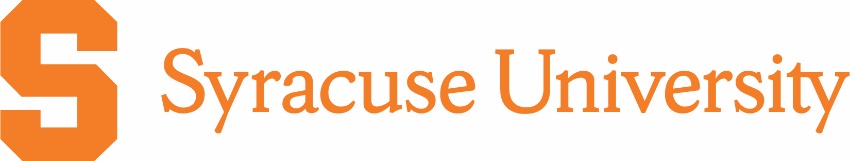 Services AgreementThis Agreement is to formalize the request of  	(“Organization”) for services from the DEPARTMENT (“DEPT”) at Syracuse University (“University”). All services are provided on the terms and conditions set forth in this Agreement (“Agreement”).1.  Purpose. The University, through the DEPT, will perform the services and provide the deliverables described in Section 1 of Appendix A to this Agreement entitled “XXX”.  2.  Direction.    The services will be carried out under the direction of the Principal Investigator, Prof. X, (“Investigator”).3.  Duration of Agreement.   The Agreement shall be effective when fully executed by the Parties.   The Agreement shall terminate XXXXX after the effective date subject to an extension approved in writing by the University and Organization.  4.  Costs and Payments (fixed price).  It is agreed to and understood by the Parties that the University shall be paid for all costs incurred in connection with this Agreement, not-to-exceed the amount of $xxxx .    Payment shall be made by the Organization according to the following schedule.  Upon execution of this Agreement	$________ 	(50% of Project Cost)Due no later than xxx	$________	(40% of Project Cost)Due no later than xxx	$________	(10% of Project Cost)Total =                                                   $__________Check shall be made payable to Syracuse University and shall be sent to:Syracuse University		Bursar’s Office		Attn: Director, Sponsored Accounting		119 Bowne Hall 		Syracuse, NY  13244		Email:	contacct@syr.edu		Tel:  	315-443-2059For the purposes of identification, each payment shall include the Agreement Number and the name of the Principal Investigator.5.  Confidentiality. “Confidential Information” shall mean any materials, written information, and data marked “Confidential” by Organization or non-written information and data disclosed by Organization that is clearly and conspicuously identified at the time of its disclosure to the University as confidential and is reduced to writing and transmitted to the University within thirty (30) days of such non-written disclosure. University agrees to use the same degree of care it uses to protect its own confidential information and, to the extent permitted by law, to maintain as confidential for a period of two (2) years the Confidential Information that Organization discloses to University under this Agreement. University’s obligations hereunder do not apply to information in the public domain or independently known or obtained by University.6.  Publications.   Organization recognizes that under University policy, the University shall have the right, at its discretion, to release information or to publish any material resulting from the Agreement. The University shall furnish the Organization with a copy of any proposed publication thirty (30) days in advance of the proposed publication date. Organization may request the University to delay release of such proposed publication for a maximum of an additional sixty (60) days in order to protect Intellectual Property, or Confidential or Proprietary Data described therein. Such delay shall not be imposed on the filing of any student thesis or dissertation.  The Organization shall have the right to remove any Organization Confidential or Proprietary information from the materials submitted.7.  Intellectual Property. Intellectual property that University receives or otherwise has access to through Organization under this Agreement shall be deemed the property of Organization (“Organization IP”). Any new intellectual property that University produces jointly with Organization under this Agreement shall be deemed the joint property of Organization and University (“Joint IP”).  Any new Intellectual Property that University independently produces during the performance of this project shall be deemed the property of University (“University IP”).  Use of Intellectual Property.  Either Party may use the IP of the other Party for its own internal, research or educational purposes, and for the purposes of fulfilling the contractual requirements of this Agreement.Use of Joint IP.  Both Organization and the University have the right to reproduce and use Joint IP  for commercial and non-commercial purposes in consultation with the other Party.8.  Warranty.      UNIVERSITY MAKES NO WARRANTIES, EXPRESSED OR IMPLIED, AS TO ANY MATTER WHATSOEVER, INCLUDING WITHOUT LIMITATION, THE OWNERSHIP, MERCHANTABILITY, OR FITNESS FOR A PARTICULAR PURPOSE OF ANY GOODS OR SERVICES PROVIDED.    The University   makes   no   representation   or   warranty   regarding   the   actual   or   potential infringement of patents or copyrights of third parties, and Organization acknowledges that the avoidance of such infringement in the use of the services related to this Agreement shall remain the responsibility of Organization.9.  Liability.      The Organization will defend, indemnify and hold harmless University, its trustees, officers, employees and agents from and against all claims, demands, loss, liability, expense or damage, (including attorneys' fees) arising out of injuries (including death) or property damage suffered by any person as a result of a defect in the product under this Agreement or from Organization's use or possession of the results produced hereunder.10.  Publicity. Neither party will use the name, service mark, trademark, or abbreviation thereof of the other party in any publicity, advertising, or news release without the prior written approval of the authorized representatives of the other party.11.  Termination. Either party may terminate this Agreement upon written notice to the other at the address set forth in Section 5 of Appendix A. Organization shall reimburse University for all reasonable costs and non-cancelable obligations incurred by the University at the time of termination. At Organization’s request and expense, University will return to Organization or destroy all unused materials provided by Organization.12.  Independent Contractor. The parties are independent contractors and not partners, joint venturers, or principal and agent.13. 	Export Controls.  It is the Parties’ policy to remain fully compliant at all times with all U.S. export control regulations, including but not limited to the Export Administration Regulations; International Traffic in Arms Regulations; and embargo sanctions under the Office of Foreign Assets Control (OFAC). Therefore, in the event that a Party (“Discloser”) wishes to provide export-controlled data or information to the other Party (“Recipient”) during the course of activity under this Agreement, the Discloser must first notify Recipient of its intention to provide this data and/or items at least 30 days in advance of actually providing this data and/or items. This paragraph will survive the termination or expiration of this Agreement.14. General. This Agreement is non-assignable and non-transferable. Any legal proceeding instituted by Organization shall be in the courts in New York State. This Agreement shall be governed by and construed in accordance with the laws of the State of New York. Organization certifies that it is duly authorized to enter into this Agreement and that this Agreement is binding upon it.The Organization, intending to be legally bound, has caused this Agreement to be executed by its duly authorized representative on the date set forth below.Appendix A to Syracuse UniversityServices AgreementContract No.:XXXXServices, Deliverables, or Nature of Work: (attach additional pages if necessary)Project Period: xxxxxAmount Payable: $xxxxxDoes the project involve the use of:Radioactive material/radiation-producing equipment?		___ No   ___ YesPotentially infectious agents, incl. human blood/tissue?		___ No   ___ YesHuman Carcinogens?						___ No   ___ YesIn Vitro Formation of Recombinant DNA?			___ No   ___ YesHazardous Materials/Gases?					___ No   ___ Yes       5. Contact Information:SYRACUSE UNIVERSITYTechnical Contact					Contractual ContactName:_______________________________		Name:  Title: _______________________________		Title: Research Administrator		Email:	_____________________________		Email: ORGANIZATION________________________________________________________________________________________________________________________